Deutsch	 8. Klasse	10. Mai 2020 	Für beiden Gruppen (Michálková, Brýnová)Tento týden budete opakovat, slovíčka 8 lekce - všechny. Tento týden, kdo nebyl zkoušen z hodin-týká se to mé skupiny, tak máte již stanovený termín-viz Messenger. Zítra volám jednotlivcům. A příští týden si uděláme ve skupinách konverzaci. Čtení a pozorumění textu, popis obrázku. Odpovědi na otázky či tvorba otázek. Hodiny budou z největší pravděpodobnosti až odpoledne, jelikož do 12 hodin učím. Sledujte teams.  Die schöne und sonnige Tage. 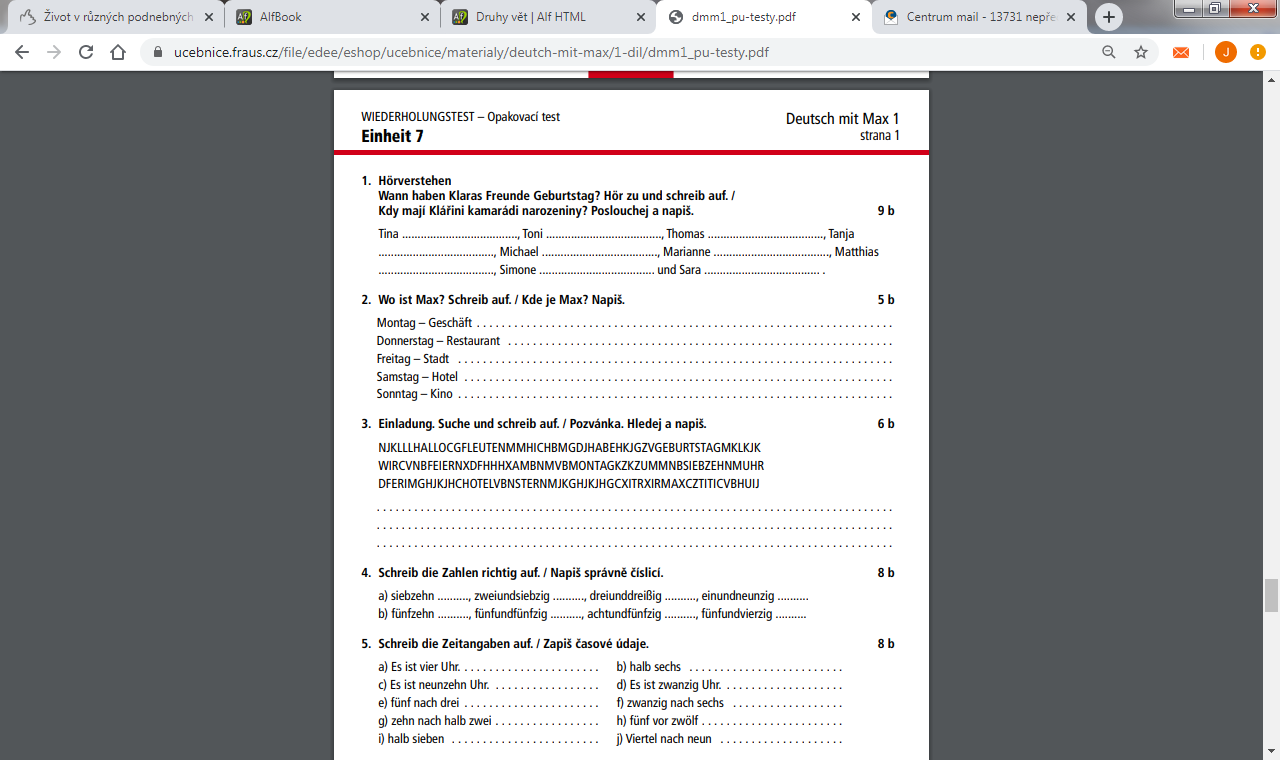 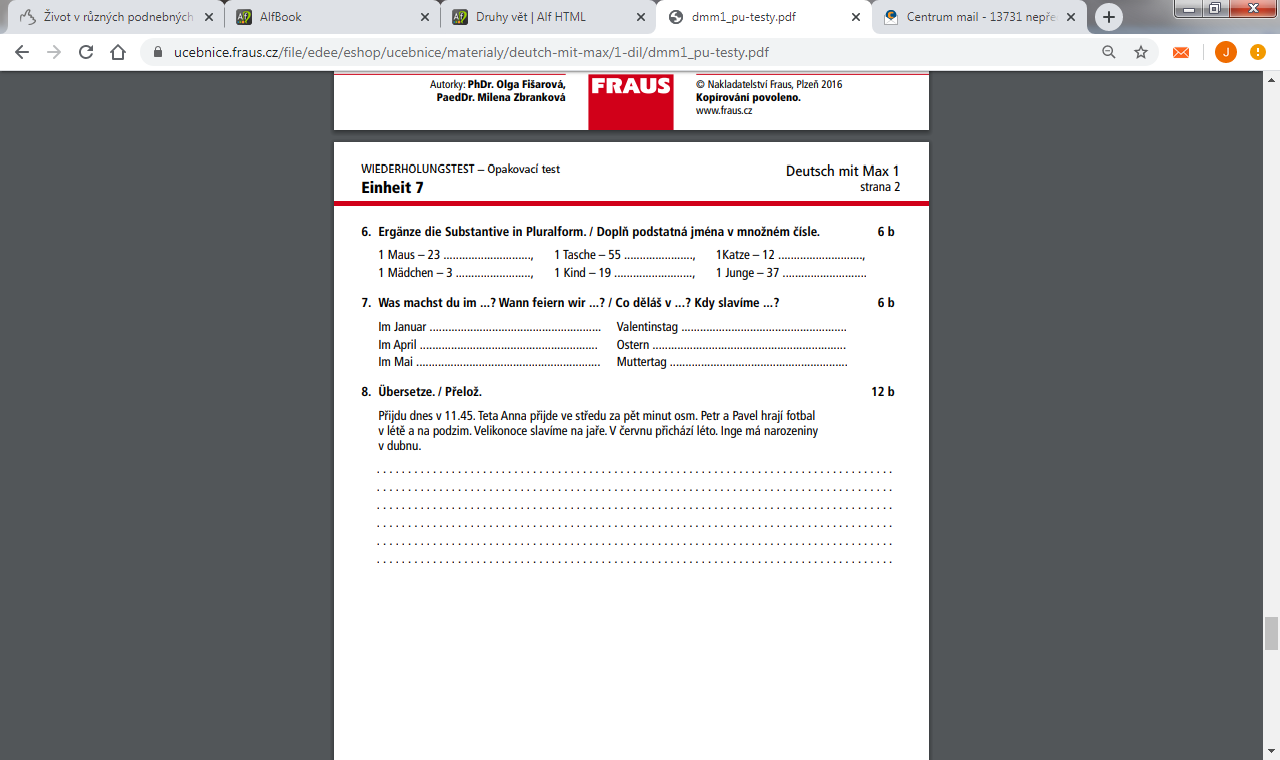 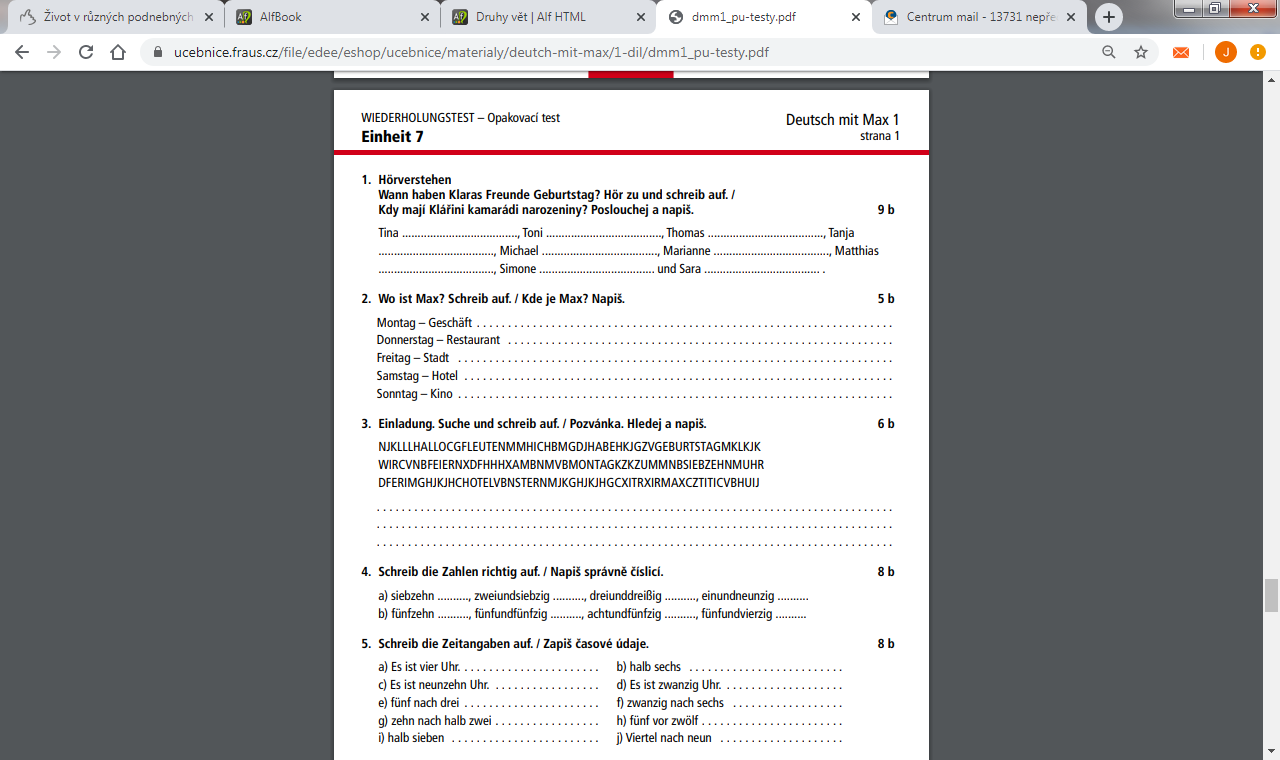 